(FAVOR ENVIAR E-MAIL OU ENTREGAR PESSOALMENTE)RECIBO DO EDITAL DO PREGÃO PRESENCIAL nº 08/2018Para editais retirados através do site www.caugo.org.br, o interessado em participar deste pregão deverá, para possibilitar comunicações consideradas importantes por parte do(a) Pregoeiro(a), informar à Comissão Permanente de Licitações, pelo e-mail licitacao@caugo.gov.br, os seguintes dados:PREGÃO PRESENCIAL Nº 08/2018_________________________________________AssinaturaOBS: Toda informação adicional deste certame será divulgada conforme exigência em lei. Cumpre-nos salientar que o envio deste documento com informações incorretas exime a Administração da obrigação de qualquer informativo deste Pregão diretamente à licitante.Edital de Licitação – Pregão nº 08/2018Modalidade: PREGÃO PRESENCIALTipo: MENOR PREÇO POR ITEMProcesso Administrativo nº 763101/2018EDITAL DO PREGÃO PRESENCIAL nº 08/2018O Conselho de Arquitetura e Urbanismo de Goiás, autarquia federal de fiscalização profissional, regido pela Lei 12.378/2010, inscrito no CNPJ sob o nº 14.896.563/-0001-14, com sede na Avenida Engenheiro Eurico Viana, nº 25, 3º andar, Salas 301 a 309, Edifício Concept Office, Vila Maria José, CEP: 74.815-465, em Goiânia/GO por intermédio do(a) Pregoeiro(a) e dos membros da Equipe de Apoio de Licitação do Pregão Presencial, designados pela Portaria nº 28, de 31 de julho de 2018 torna público, para conhecimento dos interessados, que será realizada às 14:30 horas do dia 19 de dezembro de 2018, a reunião de recebimento e abertura dos envelopes “Proposta” e “Documentação” do Pregão Presencial nº 08/2018, tipo MENOR PREÇO POR ITEM, destinado à CONTRATAÇÃO DE EMPRESA PARA O FORNECIMENTO DE EQUIPAMENTOS para atender às necessidades do Conselho de Arquitetura e Urbanismo de Goiás, conforme condições e demais especificações estabelecidas neste Edital e seus anexos, nos termos das Leis nº 8.666/1993 e nº 10.520/2002, Decretos nº 3.555/2000 e nº 8.538/2015 e Lei Complementar nº 123/2006 e demais normas regulamentares aplicáveis à espécie, em atendimento ao processo administrativo n.º 763101/2018.RECEBIMENTO E INÍCIO DA ABERTURA DOS ENVELOPES PROPOSTA e DOCUMENTAÇÃO – PREGÃO PRESENCIAL nº 08/2018LOCAL: Sede do CAU/GO, situado à Avenida Engenheiro Eurico Viana, nº 25, 3º andar, salas 301 a 309, Edifício Concept Office, Vila Maria José, CEP: 74.815-465, em Goiânia/GO. Telefone (62) 3095-3048DATA: 19 de dezembro de 2018HORÁRIO: 14h30 (horário de Brasília-DF)Caso não haja expediente no dia supracitado, o recebimento e a abertura dos envelopes referentes a este Pregão serão realizados no primeiro dia útil seguinte de funcionamento do CONSELHO DE ARQUITETURA E URBANISMO DE GOIÁS – CAU/GO, que se seguir, no mesmo horário.A solicitação de esclarecimento, providência ou impugnação a respeito das condições do edital e de outros assuntos relacionados a presente Licitação deverá ser efetuada, por escrito, pelos interessados em participar do certame à Comissão Permanente de Licitação até o 2º (segundo) dia útil que anteceder a data estabelecida neste instrumento convocatório para a reunião de recebimento e abertura dos envelopes “Proposta” e “Documentação”, na Sede do CAU/GO (Avenida Engenheiro Eurico Viana, nº 25, 3º andar, Salas 301 a 309, Edifício Concept Office, Vila Maria José, CEP: 74.815-465, em Goiânia/GO), no horário de 08h às 13h de segunda a sexta-feira.O edital e seus anexos encontram-se disponíveis no endereço citado e no site www.caugo.org.br.As propostas deverão obedecer às especificações deste instrumento convocatório e anexos, que dele fazem parte integrante.1 - DO OBJETOO presente PREGÃO PRESENCIAL nº 08/2018 tem por objeto a CONTRATAÇÃO DE EMPRESA PARA O FORNECIMENTO DE EQUIPAMENTOS para atender o Conselho de Arquitetura e Urbanismo, por tipo MENOR PREÇO POR ITEM, conforme condições e especificações constantes no Termo de Referência- Anexo I.2 – DA DOTAÇÃO ORÇAMENTÁRIA2.1. Os recursos destinados à contratação dos serviços de que trata o objeto serão oriundos da dotação orçamentária constante no vigente orçamento do CAU/GO, Exercício 2018 – contas: 6.2.2.1.1.02.01.03.002 – Máquinas e Equipamentos (itens 3,6,8,12,13)  6.2.2.1.1.01.02.01.016 - Bens Móveis Não Ativáveis (itens 9,10, 11,21)6.2.2.1.1.02.01.03.004 - Utensílios de Copa e Cozinha (item 1)6.2.2.1.1.02.01.03.006 - Equipamentos de Processamento de Dados (itens 15,16)6.2.2.1.1.01.02.01.003 - Material de Informática (item 22)2.1.1.. No Exercício subsequente, na conta correspondente.2.2. A despesa total com a contratação de que trata o objeto é estimada em R$ 21.400,61 (vinte e um mil e quatrocentos reais e sessenta e um centavos).2.3. O PREÇO da contratação NÃO PODERÁ SER SUPERIOR ao valor total estimado PARA CADA ITEM, conforme Demonstrativo do Preço Médio do ANEXO II.3 - DA PARTICIPAÇÃO NA LICITAÇÃO3.1. A participação neste Pregão é exclusiva a microempresas e empresas de pequeno porte, cujo ramo de atividade seja compatível com o objeto desta licitação, legalmente constituídas e que satisfaçam as condições estabelecidas neste Edital;3.2. A participação na licitação implica, automaticamente, na aceitação integral dos termos deste Edital, seus Anexos e leis aplicáveis;3.3. As licitantes arcarão com todos os custos decorrentes da elaboração e apresentação de suas propostas, sendo que o CAU/GO não será, em nenhum caso, responsável por esses custos, independentemente da condução ou do resultado do processo licitatório;3.4. Os documentos exigidos deverão ser apresentados em original ou por qualquer processo de cópia autenticada por cartório competente, por pregoeiro oficial ou equipe de apoio, à vista dos originais;3.5. É vedada a participação de licitante pessoa jurídica ou física:3.5.1. Que esteja sob falência, recuperação judicial ou extrajudicial, concurso de credores, em dissolução, em liquidação, consórcio de empresas, e não sejam controladoras, coligadas ou subsidiárias entre si;3.5.2. Que tenha sido declarada inidônea por qualquer órgão da Administração Pública, direta ou indireta, federal, estadual, municipal ou Distrito Federal ou que estão suspensas ou impedidas de licitar com o CAU/GO;3.5.3. Que esteja reunida em consórcio ou coligação.3.6. Não poderão se beneficiar do regime diferenciado e favorecido em licitações concedido às microempresas e empresas de pequeno porte, pela Lei Complementar nº. 123, de 14 de dezembro de 2006, as empresas que se enquadrem em quaisquer das exclusões relacionadas no art. 3º, da referida Lei, transcrito abaixo:“Art. 3º (...)§ 4º Não poderá se beneficiar do tratamento jurídico diferenciado previsto nesta Lei Complementar, incluído o regime de que trata o art. 12 desta Lei Complementar, para nenhum efeito legal, a pessoa jurídica:I - de cujo capital participe outra pessoa jurídica;II - que seja filial, sucursal, agência ou representação, no País, de pessoa jurídica com sede no exterior;III - de cujo capital participe pessoa física que seja inscrita como empresário ou seja sócia de outra empresa que receba tratamento jurídico diferenciado nos termos desta Lei Complementar, desde que a receita bruta global ultrapasse o limite de que trata o inciso II do caput deste artigo;IV - cujo titular ou sócio participe com mais de 10% (dez por cento) do capital de outra empresa não beneficiada por esta Lei Complementar, desde que a receita bruta global ultrapasse o limite de que trata o inciso II do caput deste artigo;V - cujo sócio ou titular seja administrador ou equiparado de outra pessoa jurídica com fins lucrativos, desde que a receita bruta global ultrapasse o limite de que trata o inciso II do caput deste artigo;VI - constituída sob a forma de cooperativas, salvo as de consumo;VII - que participe do capital de outra pessoa jurídica;VIII - que exerça atividade de banco comercial, de investimentos e de desenvolvimento, de caixa econômica, de sociedade de crédito, financiamento e investimento ou de crédito imobiliário, de corretora ou de distribuidora de títulos, valores mobiliários e câmbio, de empresa de arrendamento mercantil, de seguros privados e de capitalização ou de previdência complementar;IX - resultante ou remanescente de cisão ou qualquer outra forma de desmembramento de pessoa jurídica que tenha ocorrido em um dos 5 (cinco) anos calendário anteriores;X - constituída sob a forma de sociedade por ações.XI - cujos titulares ou sócios guardem, cumulativamente, com o contratante do serviço, relação de pessoalidade, subordinação e habitualidade.§ 5º O disposto nos incisos IV e VII do §4º deste artigo não se aplica à participação no capital de cooperativas de crédito, bem como em centrais de compras, bolsas de subcontratação, no consórcio referido no art. 50 desta Lei Complementar e na sociedade de propósito específico prevista no art. 56 desta Lei Complementar, e em associações assemelhadas, sociedades de interesse econômico, sociedades de garantia solidária e outros tipos de sociedade, que tenham como objetivo social a defesa exclusiva dos interesses econômicos das microempresas e empresas de pequeno porte.§ 6º Na hipótese de a microempresa ou empresa de pequeno porte incorrer em alguma das situações previstas nos incisos do § 4º, será excluída do tratamento jurídico diferenciado previsto nesta Lei Complementar, bem como do regime de que trata o art. 12, com efeitos a partir do mês seguinte ao que incorrida a situação impeditiva.”3.7 Qualquer esclarecimento em relação a presente licitação poderá ser solicitado diretamente ao(à) Pregoeiro(a) ou à equipe de apoio, no endereço e horários constantes no preâmbulo.4 - DO CREDENCIAMENTO4.1. No dia, horário e local designados para recebimento dos envelopes, a licitante deverá apresentar 01 (um) representante para credenciamento fazendo-o com os seguintes documentos - FORA DO ENVELOPE:4.1.1. No caso do representante ser representante legal da licitante:4.1.1.1. Cópia autenticada do Documento Oficial de Identidade;4.1.1.2. Cópia autenticada do Contrato Social da Empresa ou Estatuto com Ata da Assembleia que elegeu a atual diretoria, devidamente registrado na Junta Comercial do Estado ou publicação da mesma em jornal de grande circulação, no qual estejam expressos os poderes para exercer direitos e assumir obrigações em decorrência de tal investidura.4.1.2. No caso do representante não ser representante legal da licitante:4.1.2.1. Cópia autenticada do Documento Oficial de Identidade;4.1.2.2. Carta de credenciamento conforme ANEXO III ou procuração, com firma reconhecida, que comprove a outorga de poderes de representação, na forma da lei.4.1.2.3. Ambas deverão estar acompanhadas dos documentos comprobatórios dos poderes do mandante e a possibilidade de delegá-los (Contrato Social da Empresa ou Estatuto com Ata da Assembleia que elegeu a atual diretoria, devidamente registrado na Junta Comercial do Estado ou publicação da mesma em jornal de grande circulação, no qual estejam expressos os poderes para exercer direitos e assumir obrigações em decorrência de tal investidura).4.1.3. Ambos (além das listadas no item 4.1.1 ou 4.1.2):4.1.3.1. Declaração, assinada pelo representante legal, de que o Contrato Social apresentado é o vigente, não tendo havido nenhuma alteração posterior (Anexo IV);4.1.3.2. Declaração, assinada pelo representante legal, dando ciência de que cumpre plenamente os requisitos de habilitação, como condição para a participação na presente licitação, conforme disposto no inciso VII do artigo 4º da Lei 10.520/20012. A ausência da Declaração de Habilitação ou recusa em assiná-la, constitui motivo para a exclusão da licitante do certame (Anexo VI);4.1.3.3. Microempresas e empresas de pequeno porte deverão apresentar, obrigatoriamente, assinada pelo representante legal, declaração manifestando essa condição (Anexo V);4.1.3.4. Apresentar certidão fornecida pela Junta Comercial, certificando a condição de Micro Empresa ou Empresa de Pequeno Porte, com data de emissão não superior a 120 (cento e vinte) dias consecutivos de antecedência da data prevista para apresentação das propostas;4.1.3.5. – A certidão de que trata o subitem acima poderá ser substituída por comprovação de optante e enquadramento no Simples Nacional, na forma da LC 123/2006.4.2. O não credenciamento não impede a empresa de participar do certame, mas tão somente impossibilidade a participação da licitante na fase de lances;4.3. Somente as licitantes que atenderem aos requisitos do item 4.1 terão direito de usar a palavra, rubricar as documentações, participar da fase de lances, tendo poderes para formular verbalmente, no ato público, novas propostas e lances de preços, manifestar, após a declaração do vencedor, imediata e motivadamente, a intenção de recorrer contra decisões do(a) Pregoeiro(a), assinar a ata onde estará registrado o valor final decorrente dos lances e praticar os demais atos inerentes ao certame em nome da licitante;4.4. A licitante que se retirar antes do término da sessão renuncia automaticamente ao direito de oferecer lances e recorrer dos atos do(a) Pregoeiro(a);4.5. O horário limite para comparecimento dos representantes das empresas licitantes é de 15 minutos a contar do horário previsto para o início da sessão, ou enquanto durar o credenciamento. Declarado encerrado o procedimento de credenciamento, não mais será admitida a participação de outras licitantes. Também não será admitida a atuação de um único representante legal para duas ou mais licitantes;4.6. As cópias autenticadas poderão ser substituídas por cópias simples, desde que acompanhadas do original, para autenticação no momento.5 - DA APRESENTAÇÃO DOS ENVELOPESAs licitantes deverão entregar dois envelopes, devidamente lacrados e rubricados no fecho, com os seguintes dizeres na parte externa e frontal:ENVELOPE 01: “PROPOSTA DE PREÇOS”CONSELHO DE ARQUITETURA E URBANISMO DE GOIÁS - PREGÃO PRESENCIAL nº 08/2018 (Razão Social da licitante e CNPJ)ENVELOPE 02: “DOCUMENTOS DE HABILITAÇÃO”CONSELHO DE ARQUITETURA E URBANISMO DE GOIÁS - PREGÃO PRESENCIAL nº 08/2018(Razão Social da licitante e CNPJ)6 - DAS PROPOSTAS DE PREÇOS - ENVELOPE 016.1 A proposta de preços deverá:6.1.1. Ser apresentada em uma única via, datilografada ou impressa, redigida em língua portuguesa, salvo quanto às expressões técnicas de uso corrente, com clareza, sem emendas, rasuras, acréscimos ou entrelinhas, devidamente datada, assinada e rubricada em todas as folhas pelo representante legal da licitante e ser elaborada segundo as exigências do Termo de Referência e demais orientações do Edital e seus anexos;6.1.2. Indicar a razão social da licitante, endereço completo, telefone e endereço eletrônico (e-mail).6.1.3. Ter validade não inferior a 60 (sessenta) dias corridos, a contar da data de sua apresentação; esse prazo será considerado no caso de omissão da informação acerca do prazo; a negativa expressa desse prazo de validade ou a informação de outro menor será motivo para desclassificação da proposta;6.1.4. Conter a indicação precisa do objeto, devendo atender às especificações e exigências do Termo de Referência – Anexo I, podendo ser utilizado o Modelo de Proposta do Anexo VIII;6.1.5. Ser apresentada, com preços expressos em moeda corrente (Real), utilizando apenas duas casas decimais após a vírgula (Lei Federal nº 9069/95), devendo considerar e observar o seguinte:a. deverá indicar o valor total por item, conforme modelo de proposta Anexo VIII;b. o preço do objeto será fixo e não será alterado durante o prazo de vigência do contrato.c. o preço proposto será de exclusiva responsabilidade de cada licitante, não lhe assistindo o direito de pleitear, posteriormente, qualquer alteração de valor, salvo nas condições previstas na legislação vigente.6.2. Todas as licitantes deverão apresentar suas propostas com todos os tributos cabíveis inclusos, sendo que a definição da licitante vencedora, por uma questão de isonomia, tomará como base os preços cotados com os demais licitantes;6.3. Quaisquer tributos, custos e despesas diretas ou indiretas omitidos na proposta ou incorretamente cotados, serão considerados como inclusos no preço, não sendo aceitos pleitos de acréscimos, a esse ou qualquer outro título;6.4. Não será aceita proposta que contenha valor superior ao estabelecido neste Edital, conforme item 2.2;6.5. Serão desclassificadas as propostas que:6.5.1. Forem apresentadas em desacordo com as exigências e disposições deste edital e das normas de regulação do certame;6.5.2. Apresentarem propostas manifestamente inexequíveis, exorbitantes ou iguais a zero;6.5.3. Apresentarem manifestos e comprovados erros e desvios preços, ou indicações incompatíveis com os valores expressos numericamente ou por extenso, de forma a suscitar dúbia interpretação.6.6. Para efeitos do item 6.5.2., as licitantes deverão comprovar, durante a sessão do pregão presencial, a exequibilidade do preço ofertado tanto na proposta apresentada quanto nos lances;6.7. Quaisquer complementações que não altere fundamentalmente os termos da proposta poderão ser sanados no ato público, pelo representante legal ou credenciado, desde que munido de procuração com poderes expressos para tanto.6.8. Existindo dúvida/questionamento acerca do equipamento a ser fornecido pela licitante o Pregoeiro(a) poderá solicitar, para fins de admissibilidade de proposta, a apresentação, no prazo de 2 (dois) dias, de Fichas Técnicas contendo o máximo de detalhamento técnico, conforme Termo de Referência constante do presente Edital.7 - da sessão do pregão7.1 A sessão do pregão, para recebimento e abertura dos envelopes contendo as propostas de preços e os documentos de habilitação, será realizada no local, data e horário indicados no preâmbulo deste Edital, e desenvolver-se-á conforme segue:7.1.1. Identificação e credenciamento de 1 (um) representante por licitante;7.1.2. Abertura da sessão pelo(a) pregoeiro(a), após a qual não mais serão admitidas novas proponentes;7.1.3. Recolhimento simultâneo dos dois envelopes: “Proposta de Preços” e “Documentos de Habilitação”;7.1.4. Abertura dos envelopes “Proposta de Preços” e leitura, em voz alta, dos preços cotados;7.1.5. Análise, desclassificação das propostas que estejam em desacordo com o solicitado no edital e classificação das propostas que estejam em consonância com o exigido;7.1.6. Classificação das licitantes que participarão da rodada de lances verbais, observado o seguinte:a. da rodada de lances verbais participará a licitante que tiver ofertado o menor preço para o item licitado e todas as demais cujas propostas situarem-se no limite de até 10% (dez por cento) acima do menor preço;b. no caso de haver empate entre as propostas indicadas na alínea “a”, será decidida, por sorteio, a ordem de oferecimento de lances;c. não havendo pelo menos 3 (três) propostas no limite de até 10% acima do menor preço ofertado, participarão dos lances verbais as licitantes ofertantes das 3 (três) melhores propostas, quaisquer que tenham sido os preços oferecidos.d. no caso de haver empate entre as propostas indicadas na alínea “c”, todas as empatadas participarão da rodada de lances, ainda que ultrapasse o número de três empresas, sendo que a ordem de participação das empatadas no oferecimento dos lances será decidida mediante sorteio.7.1.7. Ordenamento das licitantes por preços;7.1.8. Rodada de lances verbais entre as licitantes convocadas, observado o seguinte:a. a rodada de lances verbais será repetida até que se esgotem as ofertas por parte das licitantes;b. a convocação para a oferta de lances, pelo(a) pregoeiro(a), terá como referencial o valor total do item ofertado, iniciando-se com a licitante ofertante do maior preço (e finalizado com a ofertante de menor preço), devendo o lance ofertado cobrir o de menor preço; a cada nova rodada será efetivada a classificação momentânea das propostas, o que definirá a sequência dos lances seguinte;c. primeiro lance verbal da sessão deverá ser de valor inferior ao da proposta escrita de menor preço; os demais lances deverão cobrir o lance de menor preço;d. a licitante que não apresentar seu lance na forma indicada na alínea “c”, quando convocada pelo(a) pregoeiro(a), será excluída das próximas rodadas de lances, salvo se a totalidade dos licitantes também não oferecer lance.7.1.9. Análise da proposta de menor preço, no que tange à sua aceitabilidade quanto ao objeto e valor, devendo o(a) pregoeiro(a) decidir motivadamente a respeito;7.1.10. Poderá ser solicitado o envio de amostras do produto objeto da licitação, como condição de aceitabilidade da proposta, sendo oportunizado um prazo máximo de 48 (quarenta e oito horas);7.1.11. Negociação direta com a proponente de menor lance, para obtenção de melhor preço, se for o caso.7.1.12. Verificação das condições de habilitação da licitante que tiver apresentado a  proposta de MENOR PREÇO POR ITEM, passando para a análise da documentação das licitantes subsequentes, observada a ordem de classificação, caso a primeiro não atenda às exigências deste Edital, e assim sucessivamente até que uma delas atenda às condições de habilitação;7.1.13. Declaração da licitante vencedora e adjudicação do objeto;7.1.14. Vistas e rubrica, pelo(a) pregoeiro(a), pela equipe de apoio e pelos representantes das licitantes, em todas as propostas, nos documentos de habilitação da vencedora e no fecho dos envelopes de habilitação remanescentes;7.1.15. Manifestação das demais licitantes quanto à intenção de recorrer, devidamente motivada, se houver manifestação positiva nesse sentido, com registro em ata;7.1.16. Fechamento e assinatura da ata de reunião pelo(a) pregoeiro(a), pela equipe de apoio e pelos representantes das licitantes;7.1.17. Devolução dos envelopes “documentos de habilitação” das licitantes remanescentes, salvo quanto aos das que participaram dos lances, que ficarão retidos até que seja firmado o contrato;7.1.18. Homologada a licitação pela autoridade superior deverá ser procedida a convocação da licitante vencedora para assinar o contrato no prazo de até 2 (dois) dias úteis.7.2. No caso de suspensão da sessão do pregão, em situação excepcional, antes de cumpridas todas as suas fases, os envelopes, devidamente rubricados no fecho, ficarão sob a guarda do(a) Pregoeiro(a) e serão exibidos, ainda lacrados e com as rubricas das licitantes, na sessão designada para o prosseguimento dos trabalhos.8 - DA HABILITAÇÃO8.1. Os documentos de habilitação serão apresentados no ENVELOPE 02, devidamente lacrado, compreendendo:8.1.1. HABILITAÇÃO JURÍDICAa. Registro comercial, no caso de empresa individual;b. Ato constitutivo, estatuto ou contrato social em vigor, devidamente registrado, em se tratando de sociedade empresária, que poderá ser substituído por documento consolidado das alterações, devidamente comprovado o último registro no órgão próprio e, no caso de sociedade por ações, acompanhado do documento de eleição de seus administradores.c. Inscrição do ato constitutivo, no caso de sociedade simples, acompanhada de prova de diretoria em exercício;d. Documentos (RG e CPF) do(s) sócio(s) que assina(m) pela empresa.8.1.2. REGULARIDADE FISCAL E TRABALHISTA:a. Prova de inscrição no Cadastro Nacional de Pessoas Jurídicas (CNPJ) do Ministério da Fazenda;b. Prova de regularidade relativa ao Fundo de Garantia por Tempo de Serviço – FGTS, expedida pela Caixa Econômica Federal (Certidão de Regularidade do FGTS – CRF);c. Prova de situação regular perante a Fazenda Federal (Certidão Conjunta de Débitos Relativos a Tributos Federais e à Dívida Ativa da União);d. Prova de regularidade com a Fazenda Pública Estadual do domicílio ou sede do licitante, ou outra equivalente na forma da lei;e. Prova de regularidade para com a Fazenda Pública Municipal do domicílio ou dede da firma interessada, mediante Certidão Negativa expedida pela Prefeitura Municipal, ou outra equivalente, na forma da lei;f. Prova da regularidade para com a Justiça do Trabalho (Certidão Negativa de Débitos Trabalhistas).8.1.3. QUALIFICAÇÃO ECONÔMICO-FINANCEIRA:a. CERTIDÃO NEGATIVA DE FALÊNCIA OU RECUPERAÇÃO JUDICIAL, expedida pelo distribuidor da sede licitante, com data de expedição não superior a 60 (sessenta) dias, quando não houver prazo de validade expresso no documento.b. Balanço patrimonial do último exercício social, já exigível e apresentado na forma da Lei que comprovem a boa situação financeira da empresa, vedada a sua substituição por balancetes ou balanços provisórios, podendo ser atualizado por índices oficiais quando encerrado há mais de 3 (três) meses da data de apresentação da proposta.OBS: O balanço patrimonial e os demonstrativos contábeis deverão estar assinados por contador ou outro profissional equivalente, devidamente registrado no Conselho Regional de Contabilidade.c. A boa situação financeira a que se refere o subitem anterior estará comprovada na hipótese da licitante dispor de índices de liquidez geral (LG) e liquidez corrente (LC), calculado de acordo com a fórmula abaixo; Serão exigidos índices de:I) Liquidez Geral, igual ou maior a 1,0;II) Liquidez Corrente, igual ou maior a 1,0;d. A empresa que apresentar resultado diferente, em qualquer dos índices referenciados nas alíneas anteriores, quando de sua habilitação, deverá comprovar patrimônio líquido mínimo correspondente de 10% (dez por cento) sobre o valor estimado para esta contratação, através de balanço patrimonial integralizado – do último ano-base exigido em lei.8.1.4. QUALIFICAÇÃO TÉCNICAa. Comprovação de capacitação técnico-operacional da Licitante para desempenho de atividade pertinente e compatível com as características do objeto da licitação, por meio de atestado de capacidade técnica fornecido por pessoa jurídica de direito público ou privado;8.1.5. DECLARAÇÕES:a. Declaração, assinada pelo representante legal, a respeito da inexistência de fato impeditivo à habilitação da licitante e de concordância com as condições do Pregão Presencial nº 08/2018 (ANEXO VI);b. Declaração, assinada pelo representante legal, que a licitante, não emprega menores de dezoito anos em trabalho noturno, perigoso ou insalubre ou menores de dezesseis anos, em qualquer trabalho, salvo na condição de aprendiz, a partir de quatorze anos, conforme disposições contidas na Lei nº 9.854/99, regulamentada pelo Decreto nº 4.358/2002, e também o inciso XXXIII, art. 7º, CF/88 (ANEXO VII);c. Declaração do SIMPLES NACIONAL, caso seja optante.8.2. Somente serão examinados os documentos de habilitação da licitante que tenha ofertado a proposta de MENOR PREÇO ao final dos lances, ou daquelas que lhe sucederem nessa ordem;8.3. Os documentos necessários referidos no item 8.1 poderão ser apresentados em original (acompanhados de cópias simples) ou por cópias autenticadas por autoridade competente;8.4. Os documentos deverão estar dentro do prazo de validade neles consignado, causa que decretará a inabilitação da licitante, salvo quanto aos documentos de qualificação técnica (atestados), que são havidos como permanentes;8.5 DA HABILITAÇÃO DAS MICROEMPRESAS E EMPRESAS DE PEQUENO PORTE QUE SE BENEFICIAREM, NESTA LICITAÇÃO, DO REGIME DIFERENCIADO E FAVORECIDO CONCEDIDO PELA LEI COMPLEMENTAR 123/2006:8.5.1. As microempresas e empresas de pequeno porte que se beneficiarem neste certame do regime diferenciado e favorecido concedido pela Lei Complementar nº 123/2006, após a etapa de lances, deverão apresentar toda a documentação exigida para habilitação, inclusive para efeito de comprovação de regularidade fiscal, mesmo que esta apresente alguma restrição.8.5.2. Havendo alguma restrição na comprovação da REGULARIDADE FISCAL, o licitante será habilitado e declarado vencedor do certame na sessão do pregão, nos termos do § 1º do art. 43 da Lei Complementar 123/2006. Após, o(a) pregoeiro(a) dará ciência aos licitantes dessa decisão e intimará o licitante declarado vencedor para, no prazo de 5 (cinco) dias úteis, cujo termo inicial corresponderá ao momento dessa declaração, ou após o julgamento de eventuais recursos, prorrogáveis por igual período, a critério da Administração Pública, para a regularização da documentação.8.5.3. Após a intimação referida no subitem acima, será imediatamente oportunizada a possibilidade de interposição de recurso, encerrada a sessão e extraída a ata correspondente.8.5.4. Durante o prazo referido no subitem 8.5.2, não poderá ser exigida pela Administração a assinatura do Contrato, ou aceitação ou retirada do instrumento equivalente.8.5.5. A não regularização da situação fiscal, no prazo e condições disciplinadas neste subitem, implicará decadência do direito à contratação, sem prejuízos das sanções previstas no art. 81 da Lei nº 8.666/93 e art. 7º da Lei nº 10.520/2002, sendo facultado à Administração convocar as licitantes remanescentes, na ordem de classificação ou revogar a licitação.8.6. No julgamento da habilitação o(a) pregoeiro(a) e equipe de apoio poderão sanar erros ou falhas que não alterem a substância das propostas, dos documentos e sua validade jurídica, mediante despacho, fundamentado, registrado em ata e acessível a todos, atribuindo-lhes validade e eficácia para fins de habilitação;8.7. Os documentos extraídos ou certificados pela internet poderão ter seus dados conferidos pela equipe de apoio perante o site correspondente;8.8. Não serão aceitos protocolos de entrega ou solicitação de documento em substituição aos documentos requeridos no presente Edital e seus Anexos;8.9. As licitantes que deixarem de apresentar quaisquer dos documentos exigidos no envelope "Documentação", ou que os apresentarem em desacordo com o estabelecido neste Edital ou com irregularidades, serão inabilitadas, não se admitindo complementação posterior.9 - DA IMPUGNAÇÃO AO EDITAL E RECURSOS9.1. Até dois dias úteis antes da data fixada para recebimento das propostas, qualquer pessoa poderá solicitar esclarecimentos, providências ou impugnar o ato convocatório do pregão;9.2. De todos os atos e decisões do(a) Pregoeiro(a) relacionados com o pregão cabe recurso, observados os termos constantes dos subitens seguintes:9.2.1. O recurso dependerá de manifestação da licitante, nesse sentido, após a declaração da licitante vencedora, fazendo constar em ata a sua intenção de interpor recurso com a síntese das suas razões, sendo-lhe concedido o prazo de 3 (três) dias úteis para apresentar memoriais relacionados à intenção manifestada, ficando as demais licitantes desde logo intimadas para apresentar contrarrazões em igual número de dias, que começarão ao término daquele prazo, sendo-lhes assegurada vista imediata dos autos; a não apresentação de memoriais configurará a desistência do direito de recorrer.9.2.2. As alegações e memoriais dos recursos deverão se relacionar com as razões indicadas pela licitante na sessão pública.9.2.3. O recurso contra atos e decisões do(a) Pregoeiro(a) não terá efeito suspensivo e o seu acolhimento importará a invalidação apenas dos atos insuscetíveis de aproveitamento.10 - DA HOMOLOGAÇÃO E ADJUDICAÇÃO10.1 Transcorrido o prazo recursal, sem interposição de recurso, ou decididos os recursos interpostos, o(a) pregoeiro(a) adjudicará o objeto licitado ao licitante vencedor e encaminhará o procedimento licitatório à Presidência do CAU/GO para homologação;10.2 A adjudicação do objeto da licitação será efetuada por MENOR PREÇO.11 - DA ASSINATURA DO CONTRATO11.1. O CAU/GO convocará a licitante vencedora, durante a validade da sua proposta para, no prazo máximo de 2 (dois) dias úteis, assinar o contrato, sob pena de decair do direito à contratação, sem prejuízo das sanções previstas no art. 81 da Lei nº 8.666/93;11.2. Caso a licitante vencedora venha a recusar-se a assinar o contrato, injustificadamente, dentro do prazo estabelecido e na vigência da sua proposta, sujeitar-se-á à multa prevista no item 12 deste Edital e às demais sanções cabíveis na forma da lei, reservando-se ao CAU/GO o direito de, independentemente de qualquer aviso ou notificação, convocar as licitantes remanescentes ou revogar a licitação;11.3. Na convocação das licitantes remanescentes será observada a classificação final da sessão de lances do pregão e o disposto nos subitens 7.1.8. e 7.1.9;11.4. As licitantes remanescentes convocadas na forma do subitem anterior se obrigam a atender à convocação e a assinar o contrato no prazo fixado pelo CAU/GO, ressalvados os casos de vencimentos das respectivas propostas, sujeitando-se às penalidades cabíveis no caso de recusa ou de não atendimento das condições de habilitação;11.5. Incumbirá à Contratante providenciar, à sua conta, a publicação do extrato do Contrato firmado com a Contratada no Diário Oficial da União, na forma do parágrafo único do artigo 61, da Lei nº 8.666/1993.12 - DAS SANÇÕES12.1. Com fundamento no art. 7º da Lei nº 10.520/2002 ficará impedida de licitar e contratar com o CAU/GO, pelo prazo de até 5 (cinco) anos, garantida a ampla defesa, sem prejuízo das demais cominações legais e de multa de até 20% (vinte por cento) sobre o valor estimado para a contratação, a licitante que:12.1.1. Não assinar o contrato, quando convocada dentro do prazo de validade de sua proposta;12.1.2. Deixar de entregar documentação exigida neste Edital;12.1.3. Apresentar documentação falsa;12.1.4. Não mantiver a proposta;12.1.5. Comportar-se de modo inidôneo;12.1.6. Fizer declaração falsa;12.1.7. Cometer fraude fiscal.12.2. Na ocorrência do caso especificado no item 12.1.1, garantido o direito ao contraditório e à ampla defesa, o CONTRATANTE poderá aplicar à CONTRATADA multa moratória de 0,66% (zero vírgula sessenta e seis por cento) sobre o valor total empenhado para a presente contratação, por dia e por ocorrência, até o máximo de 20% (vinte por cento) do valor total do contrato.13 - DOS ANEXOSSão partes integrantes deste Edital os seguintes anexos:I. TERMO DE REFERÊNCIAII. PREÇO MÉDIO ESTIMADOIII. MODELO DE CREDENCIALIV. MODELO DE DECLARAÇÃO DE CONTRATO SOCIALV. MODELO DE DECLARAÇÃO DE ENQUADRAMENTO DE EMPRESA ME/EPPVI. MODELO DE DECLARAÇÃO DE INEXISTÊNCIA DE FATO IMPEDITIVO E CONCORDÂNCIA COM OS TERMOS DO EDITALVII. MODELO DE DECLARAÇÃO QUE NÃO EMPREGA MENORVIII. MODELO DE PROPOSTA.IX. MINUTA DE CONTRATO14 - DAS DISPOSIÇÕES FINAIS14.1. Não serão admitidos consórcios de pessoas jurídicas, devendo o objeto ser executado por uma única pessoa jurídica;14.2. As licitantes deverão examinar detidamente as disposições contidas neste Edital e em seus anexos, pois a simples apresentação das propostas subentende a aceitação de seus termos, independentemente de transcrição, não sendo aceitas quaisquer alegações de desconhecimento de qualquer pormenor;14.3. A licitante é responsável pela fidelidade e legitimidade das informações e documentos apresentados em qualquer fase da licitação;14.4. O(a) pregoeiro(a) poderá excluir do certame, mediante ato fundamentado, sem direito à indenização ou ressarcimento e sem prejuízo de outras sanções cabíveis, a licitante que incorrer em conduta inadequada;14.5. Nenhuma indenização será devida a licitante pela elaboração e/ou apresentação de documentos relativos a esta licitação;14.6. Os envelopes das licitantes não classificadas ficarão à disposição das mesmas pelo período de 10 (dez) dias, contados do encerramento da licitação (transcorrido o prazo regulamentar para interposição de recurso contra o resultado da licitação ou, se for o caso, depois de denegados os recursos interpostos), após o que serão destruídos pela Comissão Permanente de Licitação.14.7. Esta licitação poderá ser revogada pela autoridade competente em face de razões de interesse público, derivadas de fato superveniente, devidamente comprovado, pertinente e suficiente para justificar tal conduta, e deverá ser anulada por ilegalidade, de ofício ou por provocação de qualquer pessoa, mediante ato escrito e fundamentado, não gerando, neste caso, para os licitantes, qualquer direito a indenização, ressalvado o direito do contratado de boa-fé de ser ressarcido pelos encargos que tiver suportado no cumprimento do contrato;14.8. Qualquer modificação no edital exige divulgação pelo mesmo instrumento de publicação em que se deu o texto original, reabrindo-se o prazo inicialmente estabelecido, exceto quando, inquestionavelmente, a alteração não afetar a formulação das propostas.Goiânia, 04 de dezembro de 2018.Romeu JankowskiPresidente da Comissão de LicitaçãoLorena Marquete da Silva	                                  Paulo Victor Seixo CostaMembro da CPL                                                       Membro da CPLVisto do Presidente:Arnaldo Mascarenhas BragaPresidente do CAU/GOEDITAL DO PREGÃO PRESENCIAL Nº 08/2018ANEXO ITERMO DE REFERÊNCIAConselho de Arquitetura e Urbanismo de Goiás - CAU/GO, inscrito no CNPJ sob o nº 14.896.563/0001-14, com sede à Av. Engenheiro Eurico Viana nº 25, Ed. Concept Office 3º andar - Vila Maria José - Goiânia – GO.1. OBJETOAquisição de equipamentos para atender as necessidades da sede do Conselho de Arquitetura e Urbanismo de Goiás.2. JUSTIFICATIVAA aquisição resulta da necessidade desta autarquia em garantir funcionalidade aos colaboradores e conselheiros no desempenho das finalidades administrativas bem como aos profissionais que buscam atendimento no Conselho.3. DOTAÇÃO ORÇAMENTÁRIA 3.1 Os recursos para a cobertura das despesas com os serviços de que trata o objeto serão oriundos da dotação orçamentária constante no vigente orçamento do CAU/GO, Exercício 2018 – contas: 	6.2.2.1.1.02.01.03.002 – Máquinas e Equipamentos (itens 2,3,6,8,12,13,18,19)  	6.2.2.1.1.01.02.01.016 - Bens Móveis Não Ativáveis (itens 9,10, 11,21)	6.2.2.1.1.02.01.03.004 - Utensílios de Copa e Cozinha (item 1)	6.2.2.1.1.02.01.03.006 - Equipamentos de Processamento de Dados (itens 15,16,20)	6.2.2.1.1.01.02.01.003 - Material de Informática (item 22)4. ESPECIFICAÇÕES GERAIS DO OBJETO4.1. Da montagem da Tela de Projeção4.1.1. As instalações deverão ocorrer em local indicado pela CONTRATANTE.4.1.2. As instalações deverão atender a todas as normas técnicas aplicáveis, inclusive segurança na execução e especificações do fabricante, a fim de prover qualidade aos serviços bem como preservar a integridade dos instaladores e a garantia dos equipamentos;4.1.3. É responsabilidade da CONTRATADA manter limpos, livres e desimpedidos de sujeiras e restos de materiais, o local de realização dos serviços, bem como todos os acessos e demais dependências da edificação utilizados;4.1.4. É responsabilidade da CONTRATADA fornecer aos seus técnicos todas as ferramentas e instrumentos necessários à execução dos serviços, bem como produtos ou materiais indispensáveis;4.1.5. É recomendável a vistoria prévia nas dependências do CAU/GO, para proporcionar conhecimento necessário à elaboração da proposta comercial. As visitas deverão ser previamente agendadas pelo telefone: 3095-3048.4.1.6. Ocorrendo qualquer dano, avaria ou mancha, nos locais onde serão executados os serviços, bem como nas demais dependências e acessos à área de trabalho, a empresa CONTRATADA deverá assumir a imediata reparação, restaurando às condições originais da edificação.5. DO PREÇO5.1. O CAU/GO pagará à vencedora o valor constante da proposta, observadas as demais disposições abaixo.5.2. O valor deverá contemplar todos os custos e despesas diretas e indiretas, tributos incidentes, encargos ficais, sociais, previdenciários, trabalhistas e comerciais, taxa de administração, lucro e mão de obra a serem empregados, seguros, fretes e quaisquer outros.5.3. Os valores são fixos e irreajustáveis.5.4. O pagamento da TELA DE PROJEÇÃO somente será efetuado com fornecimento de Nota Fiscal contendo o serviço de montagem.5.4.1 Se o valor da montagem não estiver incluso no preço de fornecimento então deverão ser apresentados os dois valores: da montagem e do fornecimento.6. DA ENTREGA E ACEITE DOS ITENS6.1. Os itens deverão ser entregues em uma única vez no prazo de até 20 (vinte) dias, a contar do recebimento da Ordem de Compra enviada pela Gerência de Administração e Recursos Humanos, sendo acompanhados da Nota Fiscal.6.2. A entrega dos equipamentos deverá ocorrer na sede deste Conselho, no endereço na Av. Engenheiro Eurico Viana nº 25, Ed. Concept Office 3º andar - Vila Maria José- Goiânia – GO, na Gerência de Administração e Recursos Humanos, desde que previamente autorizado.6.3. A CONTRATADA agendará na Gerência de Administração e Recursos Humanos a data e horário para entrega, observando o prazo mencionado. Telefone: 62 3095-3048, e-mail: administrativo2@caugo.gov.br.6.4. Um colaborador designado pela CONTRATANTE acompanhará o recebimento e instalação. Caso haja algum item em desacordo com as especificações deste termo, será lavrado Termo de Recusa, no qual se consignarão as desconformidades, devendo o produto ser recolhido e substituído em até 05 (cinco) dias.6.5. Satisfeitas as exigências e condições previstas, lavrar-se-á Termo de Recebimento Definitivo, assinado por servidor designado para o recebimento dos itens.6.6. Caso seja necessário, os prazos especificados nos itens 6.1 e 6.4 poderão ser prorrogados, após solicitação formal com justificativa apresentada pela CONTRATADA, sendo que a CONTRATANTE analisará o pedido concedendo ou não o aumento.6.7. Após a fiscalização e estando os itens em conformidade com as especificações do tópico 4, um colaborador da CONTRATADA atestará na Nota Fiscal de que os itens foram entregues devidamente e encaminhará a nota fiscal para o setor responsável pelo pagamento.7. DA GARANTIA7.1. Os produtos deverão ter garantia mínima de 12 (doze) meses contra vícios e/ou defeitos de fabricação. 7.2. Durante a garantia, os vícios e/ou defeitos de fabricação deverão ser sanados dentro do prazo de 20 (vinte) dias corridos, contados da notificação, sem ônus para a CONTRATANTE.7.3. Extinto o prazo do subitem 7.2, não sendo o vício sanado, a CONTRATADA deverá proceder, as suas expensas, à substituição do produto por outro da mesma espécie, em perfeitas condições de uso, em até 15 (quinze) dias corridos.7.4. A CONTRATADA obrigar-se-á a fornecer garantia em conformidade com o CÓDIGO CIVIL BRASILEIRO e o CÓDIGO DO CONSUMIDOR, sendo o prazo de 90 (noventa) dias para os serviços prestados, contados a partir da data do recebimento definitivo dos serviços executados, sem qualquer ônus para a CONTRATANTE. 7.5. A licitante vencedora deverá declarar que tem capacidade de atendimento da garantia ofertada pelo fabricante do equipamento ou que tenha estabelecimentos de assistência técnica localizados em Goiânia e/ou região metropolitana.7.6. Os equipamentos efetivamente instalados, em caso de qualquer falha de operação, deverão ser obrigatoriamente reparados em, no máximo, 3 (três) dias úteis a contar do recebimento da comunicação, salvo mediante justificativa formalmente realizada pela CONTRATADA e aceita pelo CAU/GO;7.7. A CONTRATADA deverá prestar, durante o período de garantia, assistência técnica, com peças novas e originais do fabricante do equipamento.8. DAS OBRIGAÇÕES DA CONTRATADA8.1. Satisfazer todos os requisitos, exigências e condições estabelecidas no Termo de Referência.8.2. Entregar os produtos dentro do prazo estipulado neste Termo de Referência, no local indicado, através de transporte apropriado, devidamente acondicionados e em perfeitas condições para uso.8.3. Responsabilizar-se por todas as despesas relativas a transporte e entrega dos produtos, mão de obra, ferramentas, fretes, transportes horizontais ou verticais, impostos, taxas e emolumentos e obrigações sociais e trabalhistas.8.4. Reparar, corrigir, remover, reconstituir ou substituir, às expensas, no total ou em parte, os vícios, defeitos ou incorreções.8.5. Cumprir com as especificações de quantidade, formato e qualidades elencadas neste Termo de Referência.8.6. Prestar todos os esclarecimentos que forem solicitados pela fiscalização do CAU/GO.8.7. Providenciar a troca ou correção das deficiências apontadas pelo CAU/GO, quanto ao fornecimento dos itens entregues em desacordo com este Termo de Referência.8.8. Indicar representante para relacionar-se com o CAU/GO como responsável pela execução do objeto.8.9. Assumir a responsabilidade por todas as providências e obrigações estabelecidas na legislação específica de acidentes de trabalho quando, em decorrência da espécie forem vítimas, seus empregados, no desempenho dos serviços ou em conexão com eles, ainda que ocorridas em dependência do CAU/GO.8.10. Comunicar à fiscalização do CAU/GO, por escrito, quando verificar quaisquer condições que prejudiquem o fornecimento ou a iminência de fatos que possam prejudicar a perfeita execução do objeto deste Contrato.8.11. Não transferir a terceiros, no todo ou em parte, o objeto contratado, sem prévia e expressa anuência do CAU/GO.8.12. A inadimplência com referência aos encargos e obrigações estabelecidos não transfere ao CAU/GO a responsabilidade pelo seu pagamento, nem poderá onerar o fornecimento, razão pela qual a empresa vencedora renuncia expressamente a qualquer vínculo de solidariedade, ativa ou passiva, com o CAU/GO.8.13. Responsabilizar-se pelos danos, perdas, quaisquer bens e/ou objetos pertencentes ao patrimônio do CAU/GO e Edifício Concept Office causados diretamente à administração do edifício ou a terceiros decorrentes de sua culpa, ou dolo na execução desse termo, não excluindo ou reduzindo essa responsabilidade à fiscalização ou o acompanhamento da CONTRATANTE.9. DAS OBRIGAÇÕES DA CONTRATANTE9.1. Fiscalizar a entrega e instalação dos itens.9.2. Rejeitar, no todo ou em parte, os produtos entregues em desacordo com as descrições contidas neste Termo e pela proposta de preços da empresa;9.3. Efetuar o pagamento nas condições pactuadas.9.4. Prestar as informações e esclarecimentos que venham a ser solicitados pela empresa vencedora.9.5. Cumprir pontualmente os compromissos financeiros estabelecidos.9.6. Notificar, por escrito, a empresa vencedora quanto a ocorrência de eventuais defeitos ou incorreções em itens fornecidos.10. DA FORMA DE PAGAMENTO10.1. O pagamento será até o 10º (décimo) dia útil a contar do atesto da nota fiscal pelo setor competente, de acordo com as condições estabelecidas neste Termo de Referência.10.2. Juntamente à nota fiscal/fatura, deverão ser protocoladas as seguintes certidões de regularidade (dentro de seu prazo de validade):10.2.1. Prova de regularidade relativa ao Fundo de Garantia por Tempo de Serviço – FGTS, expedida pela Caixa Econômica Federal;10.2.2. Prova de situação regular perante a Fazenda Pública Federal;10.2.3. Prova de regularidade para com a Fazenda Pública do Estado de domicílio ou sede, ou outra equivalente na forma da lei;10.2.4. Prova de regularidade para com a Fazenda Pública Municipal do domicílio ou sede da firma interessada;10.2.5. Prova de regularidade para com a Justiça do Trabalho;10.2.6. Declaração se optante do SIMPLES.10.3. O Conselho de Arquitetura é Substituto Tributário, de tal sorte que empresa sofrerá as seguintes retenções:10.3.1. Retenção na Fonte (IRRF IN 1234/2012), em caso de não optante do SIMPLES;10.3.2. Para prestador de serviços serão retidos o ISSQN (Lei complementar 128/2003).10.4. Em caso de eventual atraso de pagamento, o valor devido deverá ser acrescido de juros moratórios de 0,03% ao dia, apurados desde a data estipulada para o pagamento até a data da sua efetiva realização, calculados “pro rata die”, sobre o valor da nota fiscal/fatura.11. DAS PENALIDADES E MULTASPela inexecução total ou parcial das condições pactuadas, erros de execução ou inadimplemento contratual, a CONTRATANTE poderá, garantida a prévia defesa, aplicar à CONTRATADA, as seguintes sanções:11.1. Advertência;11.2. Multa de 10% (dez por cento) sobre o valor do Contrato, nos casos de rescisão contratual, por culpa da CONTRATADA;11.3. O atraso injustificado na entrega do objeto contratado sujeitará a CONTRATADA à multa de 0,2% (dois décimos por cento) ao dia, incidente sobre o valor da contratação;11.4. Multa de 1% (um por cento) sobre o valor do Contrato por descumprimento de qualquer outra cláusula contratual;11.5. Suspensão temporária do direito de participar em licitação e impedimento de contratar com a Administração Pública, por prazo não superior a 02 (dois) anos;12. DOS ACRÉSCIMOS E SUPRESSÕESO objeto do presente Termo de Referência poderá ser aditivado, no que concerne ao acréscimo de 25%, na forma do art. 65, § 1º da Lei nº 8.666/93, desde que tenha dotação orçamentária disponível ou ainda, suprimido na mesma proporção.13. ACOMPANHAMENTO DA FISCALIZAÇÃO13.1. A execução dos serviços será acompanhada e fiscalizada pelo servidor designado pela Presidência, o qual se comprometerá pelo acompanhamento e fiscalização do Contrato, cabendo-lhe:13.1.1. Solicitar a execução dos serviços contratados;13.1.2. Supervisionar a execução dos serviços, garantindo que todas as providências sejam tomadas para regularização das falhas ou defeitos observados;13.1.3. Levar ao conhecimento da autoridade competente qualquer irregularidade fora de sua competência;13.1.4. Exigir da CONTRATADA todas as providências necessárias à boa execução do contrato, anexando aos autos do processo de contratação, cópias dos documentos escritos que comprovem as solicitações de providências;13.1.5. Acompanhar os serviços executados, atestar seu recebimento e indicar as ocorrências de indisponibilidade dos serviços contratados;13.1.6. Encaminhar à autoridade competente os documentos relacionados às multas aplicadas à CONTRATADA, bem como os referentes pagamentos.13.2. Aplicam-se ao acompanhamento e à fiscalização previstos neste item as seguintes disposições: 13.2.1. O acompanhamento e a fiscalização não excluirão a responsabilidade da CONTRATADA nem conferirão à CONTRATANTE responsabilidade solidária, inclusive perante terceiros, por quaisquer irregularidades ou danos na execução dos fornecimentos e serviços contratados;13.2.2. As determinações e as solicitações formuladas pelo representante da CONTRATANTE, encarregado da fiscalização do Contrato, deverão ser prontamente atendidas pela CONTRATADA, ou nesta impossibilidade, justificadas por escrito;13.2.3. Para aceitação do objeto o responsável pelo acompanhamento e fiscalização dos serviços observará se a CONTRATADA cumpriu todos os termos constantes do Contrato;13.2.4. É vedado à CONTRATANTE e ao responsável pelo acompanhamento e fiscalização exercer poder de mando sobre os empregados da CONTRATADA, reportando-se somente aos prepostos e responsáveis por ela indicados.13.3. A CONTRATADA designará um representante para atuar como supervisor técnico e responsabilizar-se pela execução do Contrato, a quem a CONTRATANTE se reportará em todos os assuntos pertinentes. Enquanto não houver esta designação, atuará na condição de supervisor técnico o sócio gerente comercial da CONTRATADA;13.4. A CONTRATADA ficará sujeita a mais ampla e irrestrita fiscalização, obrigando-se a prestar todos os esclarecimentos porventura requeridos pela CONTRATANTE, que designará um ou mais representantes que terão autoridade para exercer, em seu nome, toda e qualquer ação de orientação geral, acompanhamento e fiscalização da execução contratual.14. DA RESCISÃO DO CONTRATO14.1 A inexecução total ou parcial do Contrato enseja a sua rescisão, se houver uma das ocorrências prescritas no artigo 78 da Lei nº 8.666/93;14.2 Os procedimentos de rescisão contratual, tanto os amigáveis como os determinados por ato unilateral da CONTRATANTE, serão formalmente motivados, assegurado, à CONTRATADA, na segunda hipótese, direito ao contraditório e à ampla defesa, no prazo de 05 (cinco) dias úteis, contado do recebimento da comunicação formal;Caso a defesa não seja acolhida, faculta-se a interposição de recurso hierárquico, no prazo de 05 (cinco) dias úteis, contado da intimação da decisão rescisória;14.3 Quanto à sua formação a rescisão poderá ser:a. Por ato unilateral e escrito da Administração, nos casos enumerados nos incisos I e XII e XVIII do art. 78 da lei nº 8.666/93;b. Amigável, por acordo entre as partes, reduzidas a termo no processo da licitação, desde que haja conveniência para a Administração;c. Judicial, nos termos da legislação.14.4 O descumprimento das obrigações trabalhistas ou a não manutenção das condições de habilitação pelo Contrato deverá dar ensejo à rescisão contratual, sem prejuízo das demais sanções, sendo vedada a retenção de pagamento se a CONTRATADA não incorrer em qualquer inexecução do serviço ou não o tiver prestado a contento.15. DISPOSIÇÕES EM GERALNão serão admitidos consórcios de pessoas jurídicas, devendo o objeto ser executado por uma única pessoa jurídica.Goiânia, 28 de novembro de 2018.Laís Gomes Fleury TeixeiraGerente de Administração e Recursos HumanosANEXO A ao TERMO DE REFERÊNCIA 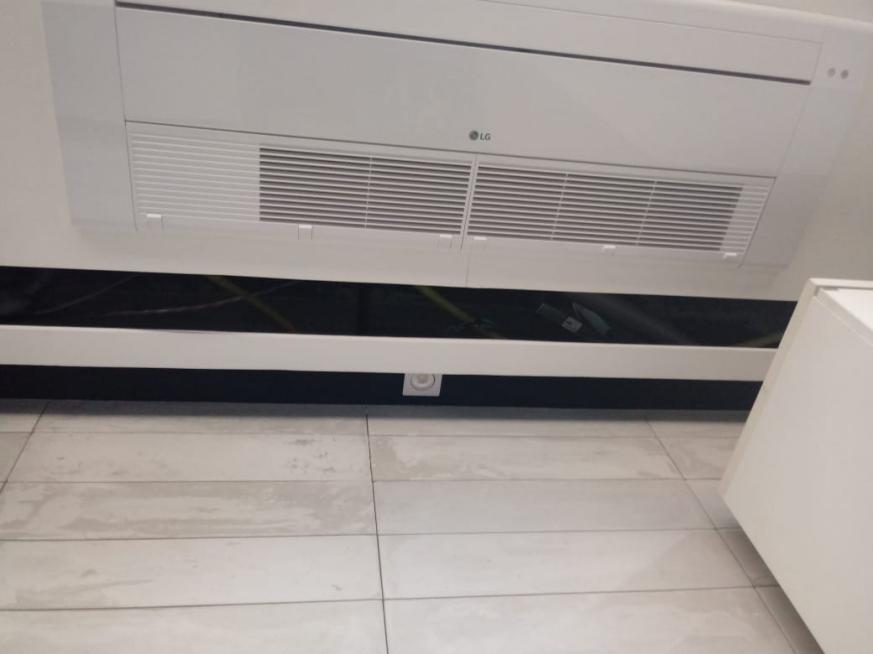 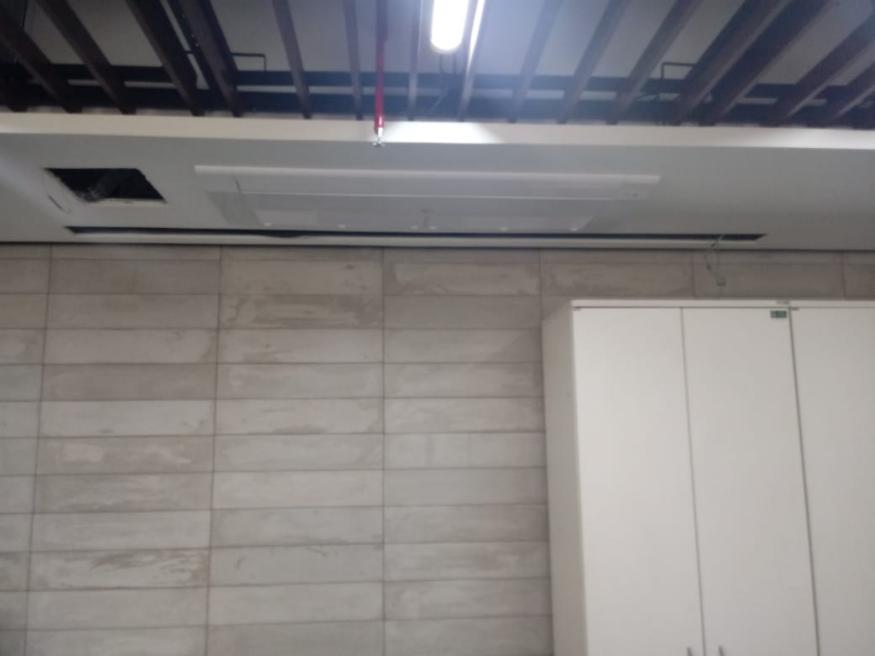 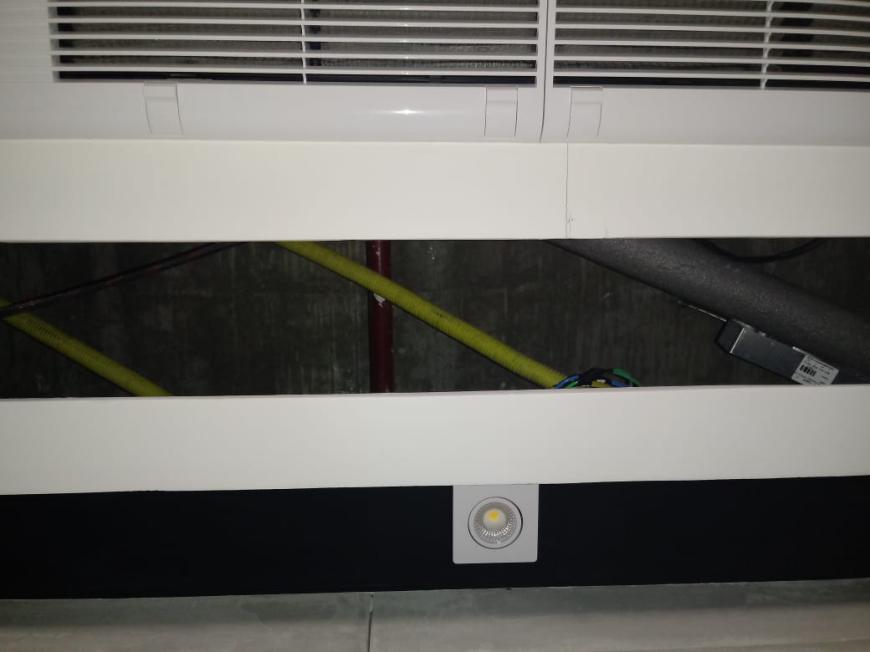 EDITAL DO PREGÃO PRESENCIAL nº 08/2018ANEXO IIVALOR MÉDIO ESTIMADOOs detalhamentos e especificações dos objetos listados acima estão descritos no Termo de Referência ANEXO I deste Edital.EDITAL DO PREGÃO PRESENCIAL Nº 08/2018ANEXO IIIMODELO DE CREDENCIALAO CONSELHO DE ARQUITETURA E URBANISMO DE GOIÁS - CAU/GOCOMISSÃO PERMANENTE DE LICITAÇÃO	CREDENCIAL	O abaixo assinado, na qualidade de responsável legal pela empresa ___________________________, vem pela presente informar que designamos o (a) Senhor (a) __________________, RG nº _____________, CPF nº ______________para acompanhar a Licitação, modalidade Pregão Presencial nº 08/2018, podendo para tanto, impugnar, transigir, renunciar a recursos, requerer, e praticar qualquer ato necessário ao fiel cumprimento do presente credenciamento.Local, Data ____ de __________ de ______._______________________________________________Assinatura do Responsável pela Empresa e CarimboCPF n.º _________________EDITAL DO PREGÃO PRESENCIAL nº 08/2018ANEXO IVDECLARAÇÃO DE CONTRATO SOCIAL	 Declaro para os devidos fins que a Empresa ____________________________ ____________________________________, CNPJ nº _________________________, localizada à _______________________________________, em ______________________, não sofreu alteração do contrato social desde a data de ________________, permanecendo como representante legal este signatário.Local, ____ de _________ de _____________________________________________________Assinatura do Responsável pela Empresa e CarimboCPF n.º _________________EDITAL DO PREGÃO PRESENCIAL nº 08/2018ANEXO VAO CONSELHO DE ARQUITETURA E URBANISMO DE GOIÁS - CAU/GOCOMISSÃO PERMANENTE DE LICITAÇÃODECLARAÇÃO DE MICROEMPRESA OU EMPRESA DE PEQUENO PORTE	Para fins do disposto no Ato Convocatório –______________ declaro, sob as penas da lei, que a empresa _________________, inscrita no CNPJ nº __________________, cumpre os requisitos legais para a qualificação como __________________________ (microempresa ou empresa de pequeno porte) estabelecidos pela Lei Complementar nº 123, de 14/12/2006, em especial quanto ao seu art. 3º, estando apta a usufruir o tratamento favorecido estabelecido nessa Lei Complementar.	Declaro, ainda, que a empresa está excluída das vedações constantes do parágrafo 4º do artigo 3º da Lei Complementar nº 123, de 14/12/2006, e que se compromete a promover a regularização de eventuais defeitos ou restrições na documentação exigida para efeito de regularidade fiscal, caso seja declarada vencedora do certame.Local, Data ____ de __________ de ______._______________________________________________Assinatura do Responsável pela Empresa e CarimboCPF n.º _________________EDITAL DO PREGÃO PRESENCIAL nº 08/2018ANEXO VIDECLARAÇÃO DE INEXISTÊNCIA DE FATO IMPEDITIVO À HABILITAÇÃO E DE CONCORDÂNCIA COM AS CONDIÇÕES DO PREGÃO PRESENCIAL	A empresa ________, CNPJ nº ____________________, sediada à _____ (endereço completo) ______, declara, sob as penas da Lei, que até a presente data inexistem fatos impeditivos para sua habilitação no presente processo Licitatório, ciente da obrigatoriedade de declarar ocorrências posteriores, bem como, nos termos do inciso VII do art. 4º da Lei nº 10.520/2002, declara plena concordância com todos os termos do Pregão Presencial nº 08/2018 e seus respectivos anexos.Local, Data ____ de __________ de ______._______________________________________________Assinatura do Responsável pela Empresa e CarimboCPF n.º _________________EDITAL DO PREGÃO PRESENCIAL nº 08/2018ANEXO VIIDECLARAÇÃO QUE NÃO EMPREGA MENOR	A empresa ________, CNPJ nº ____________________, sediada à _____ (endereço completo) ______, DECLARA, para fins do disposto no inciso XXXIII do art. 7º da Constituição Federal, de 5 de outubro de 1988, e no inciso V do art.27 da Lei nº 8.666, de 21 de junho de 1983, acrescido pela Lei nº 9.854, de 27 de outubro de 1999, que não possui em seu quadro de pessoal empregado(s) com menos de 18(dezoito) anos em trabalho noturno, perigoso ou insalubre, e em qualquer trabalho menores de 16 (dezesseis) anos, salvo na condição de aprendiz a partir de 14 (quatorze) anos.Ressalva: emprega menor, a partir de quatorze anos, na condição de aprendiz?  (     )SIM   (      ) NÃOLocal, Data ____ de __________ de ______._______________________________________________Assinatura do Responsável pela Empresa e CarimboCPF n.º _________________EDITAL DO PREGÃO PRESENCIAL nº 08/2018ANEXO VIII - PROPOSTA DE PREÇODADOS DA EMPRESA:Prezados Senhores,Após examinar todas as cláusulas e condições estipuladas no Termo de Referência, vimos apresentar proposta nos termos consignados no mencionado ato, com os quais concordamos plenamente:Atenciosamente, Nome Completo:Assinatura:Cargo:EDITAL DO PREGÃO PRESENCIAL nº 08/2018ANEXO IXMINUTA DE CONTRATODAS PARTES:I. CONSELHO DE ARQUITETURA E URBANISMO DE GOIÁS – CAU/GO, autarquia federal de fiscalização profissional, regida pela Lei nº 12.378, de 31 de dezembro de 2010, inscrito no CNPJ sob o nº 14.896.563/0001-14, sediada na Av. Engenheiro Eurico Viana nº 25, Salas 301 a 309, Edifício Concept Office, CEP 74815-465 em Goiânia – Goiás, neste ato representado por seu Presidente Arnaldo Mascarenhas Braga, brasileiro, casado, portador da Carteira de Identidade nº XXXXXX, expedida pela XXXXXXXXXXXXXXX, e inscrito no CPF sob o número XXXXXXXX, residente e domiciliado no município de Goiânia/GO doravante denominado CONTRATANTE;II. xxxxxxxxxxxxxxxxxxxxxxxxxxxxxxxxxxxxxxxxx, inscrita no CNPJ sob o nº xxxxxxxxxxxxxxxx, com sede xxxxxxxxxxxxxxxxxxxxxxxxxxxx, representada neste ato por seu(a) xxxxxxxxxxxxxxxxxxxxxx, portador(a)  da  Carteira  de  Identidade  nº  xxxxxxxx,  expedida  pela xxxxxxxxxxxxx, e do CPF nº xxxxxxxxxxxxxxxx, residente e domiciliado à  xxxxxxxx, doravante designada CONTRATADA;Resolvem, tendo em vista o resultado do PREGÃO PRESENCIAL Nº 08/2018, celebrar o presente Contrato, mediante as cláusulas e condições a seguir:CLÁUSULA PRIMEIRA - DO OBJETOO objeto do presente contrato é a contratação de empresa para o fornecimento de equipamentos para atender ao Conselho de Arquitetura e Urbanismo de Goiás, conforme condições estabelecidas no edital e seus anexos.CLÁUSULA SEGUNDA - DAS NORMAS DE REGÊNCIA DO CONTRATOO presente CONTRATO rege-se pela Lei nº 8.666, de 21 de junho de 1993, bem como pelas demais disposições legais reguladoras de licitações e contratos no âmbito da Administração Pública Federal.CLÁUSULA TERCEIRA - DOS FUNDAMENTOS DA CONTRATAÇÃOA presente contratação é efetuada em conformidade com o resultado da licitação PREGÃO PRESENCIAL nº 08/2018, nos termos do Processo nº 763101/2018, do qual o presente CONTRATO faz parte, para todos os fins de direito.CLÁUSULA QUARTA - DA DOTAÇÃO ORÇAMENTÁRIA4.1. Os recursos destinados à contratação dos serviços de que trata o objeto serão oriundos das dotações orçamentárias constantes no vigente orçamento do CAU/GO, Exercício 2018 – Contas: 6.2.2.1.1.02.01.03.002 – Máquinas e Equipamentos (itens 3,6,8,12,13)  6.2.2.1.1.01.02.01.016 - Bens Móveis Não Ativáveis (itens 9,10, 11,21)6.2.2.1.1.02.01.03.004 - Utensílios de Copa e Cozinha (item 1)6.2.2.1.1.02.01.03.006 - Equipamentos de Processamento de Dados (itens 15,16)6.2.2.1.1.01.02.01.003 - Material de Informática (item 22)4.2. Para o exercício posterior, as despesas correrão na consta correspondente.CLÁUSULA QUINTA – DA FORMA DA EXECUÇÃO DOS SERVIÇOS5.1. A CONTRATADA deverá fornecer os equipamentos na forma e prazos constantes do Termo de Referência constante do Presente Edital.CLÁUSULA SEXTA – DOS DOCUMENTOS INTEGRANTES DO CONTRATO6.1. Constitui parte integrante deste CONTRATO os seguintes documentos, cujo teor as partes declaram ter pleno conhecimento:I. Edital do PREGÃO PRESENCIAL Nº 08/2018;II. Termo de Referência e seu Anexo A;III. Proposta de Preços apresentada pela Contratada no PREGÃO PRESENCIAL nº 08/2018;CLÁUSULA SÉTIMA - DOS PREÇOS DOS PRODUTOS E DA EXIGIBILIDADE7.1. O valor total do presente contrato é da ordem de R$ xxxxxx (xxxxxx).7.2. No preço proposto estarão inclusos todos os custos e despesas diretas e indiretas, tributos incidentes, encargos sociais, previdenciários, trabalhistas e comerciais, taxa de administração, lucro e mão de obra a serem empregados, seguros, fretes e quaisquer outros necessários ao fiel e integral cumprimento do objeto, eximindo a CONTRATANTE de qualquer ônus ou despesa extra, oriunda deste instrumento e seus afins.7.3. O preço é fixo e não terá reajuste durante o período de vigência do CONTRATO. Sobrevindo aumento de impostos, taxas e outros tributos que possa repercutir no equilíbrio econômico/financeiro da CONTRATADA, após a assinatura deste CONTRATO, o preço pactuado será reajustado nos limites estritamente necessários para se adequarem aos novos custos.7.4. No preço proposto deverá ser considerado todo o custo com a mão de obra para o transporte, instalação e eventuais reparos.7.5. Os custos de serviços ou componentes necessários para realizar os reparos identificados durante a garantia deverão estar embutidos na proposta.7.6. Demais condições e exigências deverão respeitar o que consta do Termo de Referência.CLÁUSULA OITAVA – DO PAGAMENTO8.1. O pagamento será até o 10º (décimo) dia útil a contar da apresentação da nota fiscal/fatura, devidamente atestada pelo setor competente, de acordo com as condições estabelecidas neste Termo de Referência.8.2. Juntamente à nota fiscal/fatura, deverão ser protocoladas as seguintes certidões de regularidade (dentro de seu prazo de validade):I. Prova de regularidade relativa ao Fundo de Garantia por Tempo de Serviço – FGTS, expedida pela Caixa Econômica Federal;II. Prova de situação regular perante a Fazenda Pública Federal;III. Prova de regularidade para com a Fazenda Pública do Estado de domicílio ou sede, ou outra equivalente na forma da lei;IV. Prova de regularidade para com a Fazenda Pública Municipal do domicílio ou sede da firma interessada;V. Prova de regularidade para com a Justiça do Trabalho;VI. Declaração se optante do SIMPLES.8.3. O Conselho de Arquitetura é Substituto Tributário, de tal sorte que empresa sofrerá as seguintes retenções:I. Retenção na Fonte (IRRF IN 1234/2012), em caso de não optante do SIMPLES;II. Para prestador de serviços serão retidos o ISSQN (Lei complementar 128/2003).8.4. Em caso de eventual atraso de pagamento, o valor devido deverá ser acrescido de juros moratórios de 0,03% ao dia, apurados desde a data estipulada para o pagamento até a data da sua efetiva realização, calculados “pro rata die”, sobre o valor da nota fiscal/fatura.CLÁUSULA NONA - DAS OBRIGAÇÕES DA CONTRATANTE9.1. Fiscalizar a entrega e instalação dos itens.9.2. Rejeitar, no todo ou em parte, os produtos entregues em desacordo com as descrições contidas neste Termo e pela proposta de preços da empresa;9.3. Efetuar o pagamento nas condições pactuadas.9.4. Prestar as informações e esclarecimentos que venham a ser solicitados pela empresa vencedora.9.5. Cumprir pontualmente os compromissos financeiros estabelecidos.9.6. Notificar, por escrito, a empresa vencedora quanto a ocorrência de eventuais defeitos ou incorreções em itens fornecidos.CLÁUSULA DÉCIMA – DAS OBRIGAÇÕES DA CONTRATADA10.1. Satisfazer todos os requisitos, exigências e condições estabelecidas no Termo de Referência.10.2. Entregar os produtos dentro do prazo estipulado neste Termo de Referência, no local indicado, através de transporte apropriado, devidamente acondicionados e em perfeitas condições para uso.10.3. Responsabilizar-se por todas as despesas relativas a transporte e entrega dos produtos, mão de obra, ferramentas, fretes, transportes horizontais ou verticais, impostos, taxas e emolumentos e obrigações sociais e trabalhistas.10.4. Reparar, corrigir, remover, reconstituir ou substituir, às expensas, no total ou em parte, os vícios, defeitos ou incorreções.10.5. Cumprir com as especificações de quantidade, formato e qualidades elencadas neste Termo de Referência.10.6. Prestar todos os esclarecimentos que forem solicitados pela fiscalização do CAU/GO.10.7. Providenciar a troca ou correção das deficiências apontadas pelo CAU/GO, quanto ao fornecimento dos itens entregues em desacordo com este Termo de Referência.10.8. Indicar representante para relacionar-se com o CAU/GO como responsável pela execução do objeto.10.9. Assumir a responsabilidade por todas as providências e obrigações estabelecidas na legislação específica de acidentes de trabalho quando, em decorrência da espécie forem vítimas, seus empregados, no desempenho dos serviços ou em conexão com eles, ainda que ocorridas em dependência do CAU/GO.10.10. Comunicar à fiscalização do CAU/GO, por escrito, quando verificar quaisquer condições que prejudiquem o fornecimento ou a iminência de fatos que possam prejudicar a perfeita execução do objeto deste Contrato.10.11. Não transferir a terceiros, no todo ou em parte, o objeto contratado, sem prévia e expressa anuência do CAU/GO.10.12. A inadimplência com referência aos encargos e obrigações estabelecidos não transfere ao CAU/GO a responsabilidade pelo seu pagamento, nem poderá onerar o fornecimento, razão pela qual a empresa vencedora renuncia expressamente a qualquer vínculo de solidariedade, ativa ou passiva, com o CAU/GO.10.13. Responsabilizar-se pelos danos, perdas, quaisquer bens e/ou objetos pertencentes ao patrimônio do CAU/GO e Edifício Concept Office causados diretamente à administração do edifício ou a terceiros decorrentes de sua culpa, ou dolo na execução desse termo, não excluindo ou reduzindo essa responsabilidade à fiscalização ou o acompanhamento da CONTRATANTE.CLÁUSULA DÉCIMA PRIMEIRA - DOS ACRÉSCIMOS E SUPRESSÕESObservada a legislação em vigor, a qualquer tempo e mediante aditivo próprio, poderá a CONTRATANTE promover acréscimos ou supressões no objeto contratado nos termos do artigo 65, § 1°, da Lei n° 8.666/93 e alterações, no montante de até 25% (vinte e cinco por cento).CLÁUSULA DÉCIMA SEGUNDA – DA VIGÊNCIAO contrato terá vigência de 06 (seis) meses, a contar da data de assinatura do mesmo.CLÁUSULA DÉCIMA TERCEIRA - DA CESSÃO OU TRANSFERÊNCIAO presente instrumento que obriga as partes por si e seus sucessores não poderá ser objeto de cessão ou transferência a terceiros, salvo expressa anuência da Contratante, sob pena de caracterizar justa causa para rescisão contratual.CLÁUSULA DÉCIMA QUARTA - DOS CASOS FORTUITOS, DE FORÇA MAIOR OU OMISSOSO CONTRATANTE e a CONTRATADA não serão responsabilizados por fatos comprovadamente decorrentes de casos fortuitos ou de força maior, ocorrências eventuais cuja solução se buscará mediante acordo entre as partes.CLÁUSULA DÉCIMA QUINTA - DA RESCISÃO15.1. O presente contrato poderá ser rescindido, a qualquer tempo, nas seguintes condições:I. Por determinação unilateral e escrito da Administração conforme disposto no artigo 79, da Lei 8.666/93;II. Amigavelmente, por acordo entre as partes, reduzidas a termo no bojo dos autos, desde que haja conveniência para a Administração;III. Por qualquer das partes, mediante aviso prévio por escrito, com no mínimo 30 (trinta) dias de antecedência;IV. Judicial, nos termos da legislação;V. Por inexecução total ou parcial do contrato, conforme o disposto, no que couber, nos artigos 77 e 78 da Lei Federal nº 8.666/93.15.2. No caso de qualquer das Partes exercer o direito de rescisão antecipada ficará obrigada, no caso do CONTRATANTE, a efetuar o pagamentos do produto já entregue e recebido, de acordo com a Ordem de Compra e Nota Fiscal emitida.15.3. Responderá ainda a parte infratora pelos prejuízos que causar à outra.CLÁUSULA DÉCIMA SEXTA – DA REAJUSTE E DO REEQUILÍBRIO ECONÔMICO FINANCEIROO valor é fixo e não terá reajuste durante o período de vigência do CONTRATO. Sobrevindo aumento de impostos e taxas e outros tributos que possam repercutir no equilíbrio econômico-financeiro da CONTRATADA, após a assinatura deste contrato, o preço pactuado será reajustado nos limites estritamente necessários para se adequarem aos novos custos.CLÁUSULA DÉCIMA SÉTIMA - DAS SANÇÕES ADMINISTRATIVASPela inexecução total ou parcial das condições pactuadas, erros de execução ou inadimplemento contratual, a CONTRATANTE poderá, garantida a prévia defesa, aplicar à CONTRATADA, as seguintes sanções:a. Advertência;b. Multa de 10% (dez por cento) sobre o valor do Contrato, nos casos de rescisão contratual, por culpa da CONTRATADA;c. O atraso injustificado na entrega do objeto contratado sujeitará a CONTRATADA à multa de 0,2% (dois décimos por cento) ao dia, incidente sobre o valor da contratação;d. Multa de 1% (um por cento) sobre o valor do Contrato por descumprimento de qualquer outra cláusula contratual;e. Suspensão temporária do direito de participar em licitação e impedimento de contratar com a Administração Pública, por prazo não superior a 02 (dois) anos;f. Declaração de inidoneidade para licitar ou contratar com a Administração Pública enquanto perdurarem os motivos determinantes da punição ou até que seja promovida a reabilitação, perante a própria autoridade que aplicou a penalidade, que será concedida sempre que o contratado ressarcir a Administração pelos prejuízos resultantes e após decorrido o prazo da sanção aplicada com base no inciso anterior.CLÁUSULA DÉCIMA OITAVA – DAS DISPOSIÇÕES FINAIS18.1. O fornecimento será demandado ou excluído pelo CONTRATANTE, por meio de documento escrito, fornecido pela CONTRATADA;18.2. Na hipótese de qualquer uma das disposições deste CONTRATO vir a ser considerada contrária à lei brasileira, por qualquer autoridade governamental ou decisão judicial, as demais disposições não afetadas continuarão em vigor e as Partes deverão alterar este instrumento de forma a adequá-lo à lei ou à decisão judicial;18.3. Caso sejam criadas ou extintas disposições legais que alterem o fornecimento do produto objeto deste CONTRATO elas serão integradas automaticamente a este CONTRATO.CLÁUSULA DÉCIMA NONA - DO FOROFica designado o foro da Justiça Federal, Seção Judiciária do Estado de Goiás, como competente para apreciar e dirimir quaisquer dúvidas oriundas do presente CONTRATO. E, por estarem assim justos e acordados, firmam o presente CONTRATO, redigido em 03 (três) vias de igual teor e forma, para um só efeito, e que é assinado pelas Partes e pelas testemunhas abaixo.Goiânia (GO), xx de dezembro de 2018.NOME DA LICITANTE:CNPJ:ENDEREÇO:CIDADE:ESTADO:                       CEP:TELEFONE: (   )FAX:(   )EMAIL:PESSOA PARA CONTATO:DATA:LG = (AC+RLP) / (PC+ELP)LC= (AC/PC)SG= (AT/PC+ELP)ONDE:     AC= Ativo circulante          RLP= Realizável a longo prazo                PC= Passivo Circulante     ELP= Exigível a longo prazo                AT = Ativo Total (AC+RLP)ITEMOBJETOQUANT.1FORNO ELÉTRICO PARA BANCADA, com as seguintes características mínimas: capacidade 44 LITROS, autolimpante, cor predominante: branca, preta ou inox, voltagem 220 V, com luz no forno, time com desligamento automático e sonoro, Multifunções: Aquecer, assar, tostar, gratinar e grelhar. Controle de temperatura ajustável de 90º a 230ºC. Tipo de comando: Mecânico. Grade cromada removível e com ajustes de altura. Com manual de instruções. Garantia: Mínima de 12 Meses. 13TELA DE PROJEÇÃO ELÉTRICA (MOTORIZADA) ORIGINAL DE FÁBRICA, 100 POLEGADAS 4:3 (1,80 X 1,80 M ou a medida do fabricante), INCLUINDO FORNECIMENTO DOS ITENS CITADOS ABAIXO, MONTAGEM E TESTES.Especificações mínimas da tela e componentes: cor da tela: branco fosco; com moldura em pintura eletrostática branca; acionamento para controle de parada por controle remoto (alcance da frequência de no mínimo 10 metros) e acionamento manual; Motor elétrico silencioso ou com baixo ruido, Voltagem 220 V; armação metálica (para montagem da moldura); Manual de instalação e operação.Materiais inclusos no fornecimento: suporte metálico fixo universal para projetor; barra rosqueada e parafusos necessários (para instalação do suporte na laje); buchas e parafusos para fixação.Garantia mínima de 12 (doze) meses.Instalações e itens existentes no CAU/GO: Comprimento do fosso 2,74 m, Largura do Fosso 13,7 cm (vide fotos no Anexo I); Altura do forro ao teto 63,5 cm; Altura do Forro até o chão 2,40 m; Projetor modelo Sony VPL DX140; Fio HDMI instalado; Notebook. Montagem da Tela (vide fotos no Anexo A): a armação metálica deverá ser fixada à laje (concreto) e à moldura da tela de modo que esta fique embutida no forro.Montagem do Suporte para Projetor e do projetor (vide fotos no Anexo 1): o suporte deverá ser fixado à barra rosqueada que será fixada à laje em posição para perfeito funcionamento.Testes: todos os itens (tela, moldura, suporte de projetor, projetor, notebook) deverão ser montados para pleno funcionamento do sistema de projeção, efetuando-se testes de imagem.Demais observações vide tópicos 4.1 e 8.16ENCADERNADORA MANUAL OFÍCIO PARA ESPIRAL, com as seguintes características mínimas: capacidade de perfuração (75g): 20 FOLHAS; material: Aço e plástico; posição das furações: 3 posições em 54 furos; acionamento: alavanca manual de acionamento excêntrico; pintura eletrostática; punções e matriz em aço temperado; punções escalonados com cabeça; apoio de borracha para maior aderência; diâmetro das punções: 4 mm; espaço entre as punções: 2 mm; passo: 6 mm. Garantia mínima 12 meses.18TRENA ELETRÔNICA DE MEDIÇÃO 40 METROS (Medidor de Distância a Laser) com as seguintes características mínimas: medição de comprimento, área, volume, medição contínua e cálculo de vão entre paredes; precisão de medição: +/- 1.5 mm; bateria: íons de lítio 3,7V / 1,25 Ah; com armazenamento de dados (memória); Acessórios: estojo de transporte; bateria; carregador de bateria e manual de instruções. Garantia mínima de 12 meses.110SANDUICHEIRA tipo grill, cor preta, chapa antiaderente, capacidade para dois pães, trava de segurança, dimensões aproximadas (LxAxP) 23 x 9 x 22 cm, Voltagem: 220 V, indicador luminoso liga/desliga, garantia de no mínimo 12 (doze) meses.111ASSENTO OVAL UNIVERSAL PARA VASO SANITÁRIO, cor branca. Batente antideslizante, selo do INMETRO, material polipropileno (ou similar de alta qualidade e resistência) com acabamento de alto-brilho (liso). Não almofadado. Dimensões aproximadas: 4 cm (A) (fechado) x 41 (C) x 38 (L) 15 cm de distância dos furos. Fixação comum de aço inox (ou similar que não enferruja), com kit de instalação (2 parafusos e 2 porcas). Com sistema que mantém o assento em pé enquanto aberto. Tampa que cobre todo assento.612ESTABILIZADOR 1.000va Bivolt Automático, com 5 Tomadas, com Filtro de Linha, Micro Processador Risc/Flash de Alta Velocidade, com LED no Painel Frontal, Chave Liga/Desliga Embutida, Fusível Rearmável, com Selo Inmetro e Garantia mínima de 12 meses.513APARELHO TELEFÔNICO SEM FIO com: cor preta, identificador de chamadas DTMF/FSK, sistema DECT 6.0, volume ajustável em 5 opções + OFF, chamadas internas e transferência de chamadas, frequência 1.9ghz, idioma do LCD português, registro de chamadas efetuadas, perdidas e recebidas, teclas flash, rediscar e mudo, modo espera, localizador do monofone. Conteúdo da embalagem: monofone, base, fonte de alimentação, cabo de linha telefônica, manual do usuário, guia de assistência técnica, bateria recarregável NI-MH (AAA x 2). Voltagem 220 V. Certificado pela Anatel. Modelo Panasonic KX-TG1381LBH-BK ou similar. Garantia mínima de 12 meses.315COMPUTADOR DESKTOP, com as seguintes características mínimas: PROCESSADOR: Processador Intel Core i5-7400 Kaby Lake 7ª Geração, Cache 6MB, 3.0Ghz (3.5GHz Max Turbo), HD 1TB, Memória 8GB, LGA 1151 Intel HD Graphics ou Superior.MEMÓRIA RAM: tipo DDR4-2133 Mhz ou superior, com no mínimo 8 gigabytes, implementado através de módulo de, no mínimo 8 gigabytes do tipo DDR4-2133 Mhz ou tecnologia superior, compatíveis com o barramento da placa principal, com implementação da tecnologia Dual Channel ou superior. Disponibilizar no mínimo 02 slots de memória RAM livre, após configuração da memória solicitada.UNIDADE DE DISCO RÍGIDO: uma unidade de DVD-RW interna, compatível com o sistema operacional instalado. Interface tipo Serial ATA II-3 GHz ou superior.INTERFACES: 4 interfaces tipo Serial ATA II-3 GHz ou superior, que permita gerenciar as unidades de disco rígido. 01 interface tipo SERIAL ATA II-3 GHz ou superior que permita gerenciar a unidade leitora de mídia óptica especificada. Uma interface controladora de vídeo onboard Intel UHD Graphics 630el UHD Graphics 630 ou Superior, ou Offboard com 1 GB de memória ou superior. Uma interface de rede compatível com os padrões Ethernet, Fast-Ethernet e Gigabit Ethernet,autosense, full-duplex e plug-and-play, configurável totalmente por software e com função wake-on-lan instalada e em funcionamento. Uma interface de som com conectores para line-in, m ic – in e line-out. Mínimo de 4 interfaces USB 3.0, sendo pelo menos 2 instaladas na parte frontal do equipamento, e 2 interfaces USB 2.0. Possui, no mínimo, 1 saída com conector tipo DB-15 e HDMI.SOFTWARE E DOCUMENTAÇÃO: O equipamento deverá ser entregue com o Sistema Operacional Microsoft Windows 10 Pro, pré instalado, em português do Brasil, para cada equipamento, com todos os recursos, sendo eles na forma de assinatura ou subscrição, para garantir atualizações de segurança gratuitas durante todo o prazo de garantia estabelecida pelo fornecedor de hardware. Deve oferecer mídias de instalação e recuperação, além da documentação técnica necessária à instalação e operação do equipamento em português. Deve possuir drivers correspondentes às interfaces instaladas no equipamento, de forma a permitir a perfeita configuração das mesmas. Modelo Lenovo V520S ou similar.GARANTIA: mínimo de 12 (doze) meses a contar do recebimento definitivo do equipamento.316MONITOR 20” LED IPS WIDESCREEN ou SUPERIOR, RESOLUÇÃO DE IMAGEM FULL HD, NA COR PRETA, COM ENTRADAS DE VÍDEO VGA E HDMI, 220VGARANTIA: mínimo de 12 (doze) meses a contar do recebimento definitivo do equipamento, sem prejuízo de qualquer política de garantia adicional oferecida pelo fabricante.321CESTO DE LIXO EM AÇO TELADO , cor preta. Altura: 27cm, Largura: 23cm, Capacidade: 8 litros, Material: Aço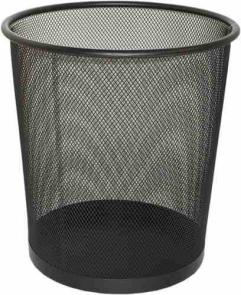 622TECLADO COM FIO, conexão USB, cor preta, padrão ABNT2 português BR, com suportes reclináveis e ajustáveis, plug & play, modelo K120 Logitech ou similar, garantia mínima de 12 meses.4ItemObjetoQuantidadePreço Médio1FORNO ELÉTRICO PARA BANCADA, 44 LITROS1R$ 729,33ItemObjetoQuantidadePreço Médio3TELA DE PROJEÇÃO ELÉTRICA (MOTORIZADA)1R$ 3.925,67ItemObjetoQuantidadePreço Médio6ENCADERNADORA MANUAL OFÍCIO PARA ESPIRAL1R$ 820,00ItemObjetoQuantidadePreço Médio8TRENA ELETRÔNICA DE MEDIÇÃO1R$ 566,30ItemObjetoQuantidadePreço Médio10SANDUICHEIRA1R$ 95,56ItemObjetoQuantidadePreço Médio11ASSENTO OVAL UNIVERSAL PARA VASO SANITÁRIO6R$ 183,60ItemObjetoQuantidadePreço Médio12ESTABILIZADOR5R$ 1.097,08ItemObjetoQuantidadePreço Médio13APARELHO TELEFÔNICO SEM FIO3R$ 625,42ItemObjetoQuantidadePreço Médio15COMPUTADORES DESKTOP3R$ 10.575,50ItemObjetoQuantidadePreço Médio16MONITOR LED3R$ 2.291,00ItemObjetoQuantidadePreço Médio21CESTO DE LIXO EM AÇO6R$ 249,40ItemObjetoQuantidadePreço Médio22TECLADO COM FIO4R$ 241,75PAPEL TIMBRADO DA EMPRESAPAPEL TIMBRADO DA EMPRESAPAPEL TIMBRADO DA EMPRESAPAPEL TIMBRADO DA EMPRESA                                                PAPEL TIMBRADO DA EMPRESAPAPEL TIMBRADO DA EMPRESARAZÃO SOCIAL:NOME FANTASIA:CNPJ:ENDEREÇO:TELEFONE:CONTATO:E-MAIL:VALIDADE DA PROPOSTA (Não inferior a 60 dias)ITEMOBJETOQUANT.PREÇO TOTAL1FORNO ELÉTRICO PARA BANCADA, com as seguintes características mínimas: capacidade 44 LITROS, autolimpante, cor predominante: branca, preta ou inox, voltagem 220 V, com luz no forno, time com desligamento automático e sonoro, Multifunções: Aquecer, assar, tostar, gratinar e grelhar. Controle de temperatura ajustável de 90º a 230ºC. Tipo de comando: Mecânico. Grade cromada removível e com ajustes de altura. Com manual de instruções. Garantia: Mínima de 12 Meses. 1R$ _____3TELA DE PROJEÇÃO ELÉTRICA (MOTORIZADA) ORIGINAL DE FÁBRICA, 100 POLEGADAS 4:3 (1,80 X 1,80 M ou a medida do fabricante), INCLUINDO FORNECIMENTO DOS ITENS CITADOS ABAIXO, MONTAGEM E TESTES.Especificações mínimas da tela e componentes: cor da tela: branco fosco; com moldura em pintura eletrostática branca; acionamento para controle de parada por controle remoto (alcance da frequência de no mínimo 10 metros) e acionamento manual; Motor elétrico silencioso ou com baixo ruido, Voltagem 220 V; armação metálica (para montagem da moldura); Manual de instalação e operação.Materiais inclusos no fornecimento: suporte metálico fixo universal para projetor; barra rosqueada e parafusos necessários (para instalação do suporte na laje); buchas e parafusos para fixação.Garantia mínima de 12 (doze) meses.Instalações e itens existentes no CAU/GO: Comprimento do fosso 2,74 m, Largura do Fosso 13,7 cm (vide fotos no Anexo I); Altura do forro ao teto 63,5 cm; Altura do Forro até o chão 2,40 m; Projetor modelo Sony VPL DX140; Fio HDMI instalado; Notebook. Montagem da Tela (vide fotos no Anexo A): a armação metálica deverá ser fixada à laje (concreto) e à moldura da tela de modo que esta fique embutida no forro.Montagem do Suporte para Projetor e do projetor (vide fotos no Anexo 1): o suporte deverá ser fixado à barra rosqueada que será fixada à laje em posição para perfeito funcionamento.Testes: todos os itens (tela, moldura, suporte de projetor, projetor, notebook) deverão ser montados para pleno funcionamento do sistema de projeção, efetuando-se testes de imagem.Demais observações vide tópicos 4.1 e 8.1R$ _____6ENCADERNADORA MANUAL OFÍCIO PARA ESPIRAL, com as seguintes características mínimas: capacidade de perfuração (75g): 20 FOLHAS; material: Aço e plástico; posição das furações: 3 posições em 54 furos; acionamento: alavanca manual de acionamento excêntrico; pintura eletrostática; punções e matriz em aço temperado; punções escalonados com cabeça; apoio de borracha para maior aderência; diâmetro das punções: 4 mm; espaço entre as punções: 2 mm; passo: 6 mm. Garantia mínima 12 meses.1R$ _____8TRENA ELETRÔNICA DE MEDIÇÃO 40 METROS (Medidor de Distância a Laser) com as seguintes características mínimas: medição de comprimento, área, volume, medição contínua e cálculo de vão entre paredes; precisão de medição: +/- 1.5 mm; bateria: íons de lítio 3,7V / 1,25 Ah; com armazenamento de dados (memória); Acessórios: estojo de transporte; bateria; carregador de bateria e manual de instruções. Garantia mínima de 12 meses.1R$ _____10SANDUICHEIRA tipo grill, cor preta, chapa antiaderente, capacidade para dois pães, trava de segurança, dimensões aproximadas (LxAxP) 23 x 9 x 22 cm, Voltagem: 220 V, indicador luminoso liga/desliga, garantia de no mínimo 12 (doze) meses.1R$ _____11ASSENTO OVAL UNIVERSAL PARA VASO SANITÁRIO, cor branca. Batente antideslizante, selo do INMETRO, material polipropileno (ou similar de alta qualidade e resistência) com acabamento de alto-brilho (liso). Não almofadado. Dimensões aproximadas: 4 cm (A) (fechado) x 41 (C) x 38 (L) 15 cm de distância dos furos. Fixação comum de aço inox (ou similar que não enferruja), com kit de instalação (2 parafusos e 2 porcas). Com sistema que mantém o assento em pé enquanto aberto. Tampa que cobre todo assento.6R$ _____12ESTABILIZADOR 1.000va Bivolt Automático, com 5 Tomadas, com Filtro de Linha, Micro Processador Risc/Flash de Alta Velocidade, com LED no Painel Frontal, Chave Liga/Desliga Embutida, Fusível Rearmável, com Selo Inmetro e Garantia mínima de 12 meses.5R$ _____13APARELHO TELEFÔNICO SEM FIO com: cor preta, identificador de chamadas DTMF/FSK, sistema DECT 6.0, volume ajustável em 5 opções + OFF, chamadas internas e transferência de chamadas, frequência 1.9ghz, idioma do LCD português, registro de chamadas efetuadas, perdidas e recebidas, teclas flash, rediscar e mudo, modo espera, localizador do monofone. Conteúdo da embalagem: monofone, base, fonte de alimentação, cabo de linha telefônica, manual do usuário, guia de assistência técnica, bateria recarregável NI-MH (AAA x 2). Voltagem 220 V. Certificado pela Anatel. Modelo Panasonic KX-TG1381LBH-BK ou similar. Garantia mínima de 12 meses.3R$ _____15COMPUTADOR DESKTOP, com as seguintes características mínimas: PROCESSADOR: Processador Intel Core i5-7400 Kaby Lake 7ª Geração, Cache 6MB, 3.0Ghz (3.5GHz Max Turbo), HD 1TB, Memória 8GB, LGA 1151 Intel HD Graphics ou Superior.MEMÓRIA RAM: tipo DDR4-2133 Mhz ou superior, com no mínimo 8 gigabytes, implementado através de módulo de, no mínimo 8 gigabytes do tipo DDR4-2133 Mhz ou tecnologia superior, compatíveis com o barramento da placa principal, com implementação da tecnologia Dual Channel ou superior. Disponibilizar no mínimo 02 slots de memória RAM livre, após configuração da memória solicitada.UNIDADE DE DISCO RÍGIDO: uma unidade de DVD-RW interna, compatível com o sistema operacional instalado. Interface tipo Serial ATA II-3 GHz ou superior.INTERFACES: 4 interfaces tipo Serial ATA II-3 GHz ou superior, que permita gerenciar as unidades de disco rígido. 01 interface tipo SERIAL ATA II-3 GHz ou superior que permita gerenciar a unidade leitora de mídia óptica especificada. Uma interface controladora de vídeo onboard Intel UHD Graphics 630el UHD Graphics 630 ou Superior, ou Offboard com 1 GB de memória ou superior. Uma interface de rede compatível com os padrões Ethernet, Fast-Ethernet e Gigabit Ethernet,autosense, full-duplex e plug-and-play, configurável totalmente por software e com função wake-on-lan instalada e em funcionamento. Uma interface de som com conectores para line-in, m ic – in e line-out. Mínimo de 4 interfaces USB 3.0, sendo pelo menos 2 instaladas na parte frontal do equipamento, e 2 interfaces USB 2.0. Possui, no mínimo, 1 saída com conector tipo DB-15 e HDMI.SOFTWARE E DOCUMENTAÇÃO: O equipamento deverá ser entregue com o Sistema Operacional Microsoft Windows 10 Pro, pré instalado, em português do Brasil, para cada equipamento, com todos os recursos, sendo eles na forma de assinatura ou subscrição, para garantir atualizações de segurança gratuitas durante todo o prazo de garantia estabelecida pelo fornecedor de hardware. Deve oferecer mídias de instalação e recuperação, além da documentação técnica necessária à instalação e operação do equipamento em português. Deve possuir drivers correspondentes às interfaces instaladas no equipamento, de forma a permitir a perfeita configuração das mesmas. Modelo Lenovo V520S ou similar.GARANTIA: mínimo de 12 (doze) meses a contar do recebimento definitivo do equipamento.3R$ _____16MONITOR 20” LED IPS WIDESCREEN ou SUPERIOR, RESOLUÇÃO DE IMAGEM FULL HD, NA COR PRETA, COM ENTRADAS DE VÍDEO VGA E HDMI, 220VGARANTIA: mínimo de 12 (doze) meses a contar do recebimento definitivo do equipamento, sem prejuízo de qualquer política de garantia adicional oferecida pelo fabricante.3R$ _____21CESTO DE LIXO EM AÇO TELADO , cor preta. Altura: 27cm, Largura: 23cm, Capacidade: 8 litros, Material: Aço6R$ _____22TECLADO COM FIO, conexão USB, cor preta, padrão ABNT2 português BR, com suportes reclináveis e ajustáveis, plug & play, modelo K120 Logitech ou similar, garantia mínima de 12 meses.4R$ _____Arnaldo Mascarenhas BragaPresidentexxxxxxxxxxxxxxxxxxxxCargoTESTEMUNHAS: